NAME: QUADRI OMONIYI JOHN MATRIC NO: 17/MHS01/285COURSE: BIOCHEMISTRY(xenobiotics)DRUG METABOLISM        Drug metabolism is simply the metabolic breakdown of drugs by all living organisms usually through specialised enzymatic systems. Drug metabolism can be divided into 3 different phases:In phase 1, enzymes such as cytochrome p450 oxidases introduce reactive or polar groups into the xenobiotics.In phase 2, the modified compounds are conjugated into polar compounds. These reactions are catalyzed by transferase enzymes such as glutathione S trasnferases.Finally in phase 3, the conjugated xenobiotics may be further processed before being recognized by efflux transporters and pumped out of the cells.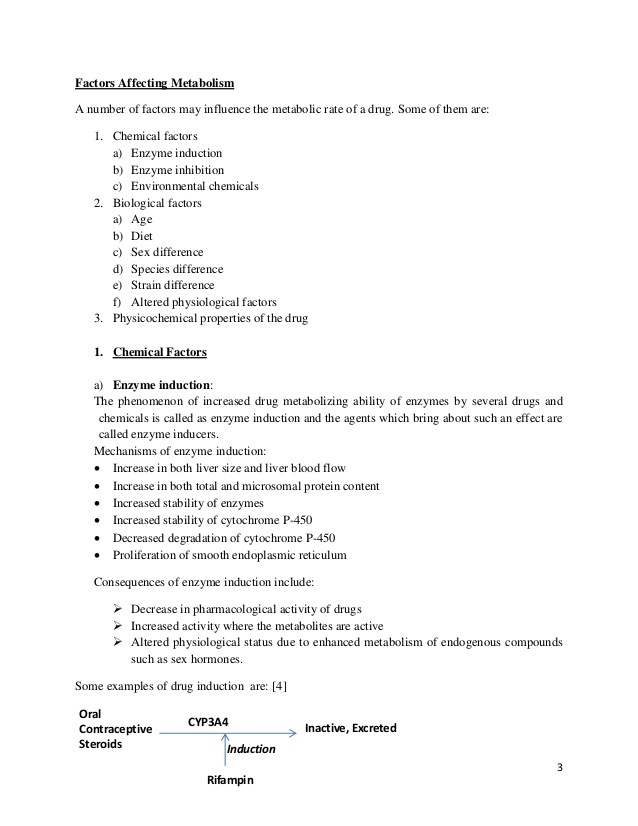 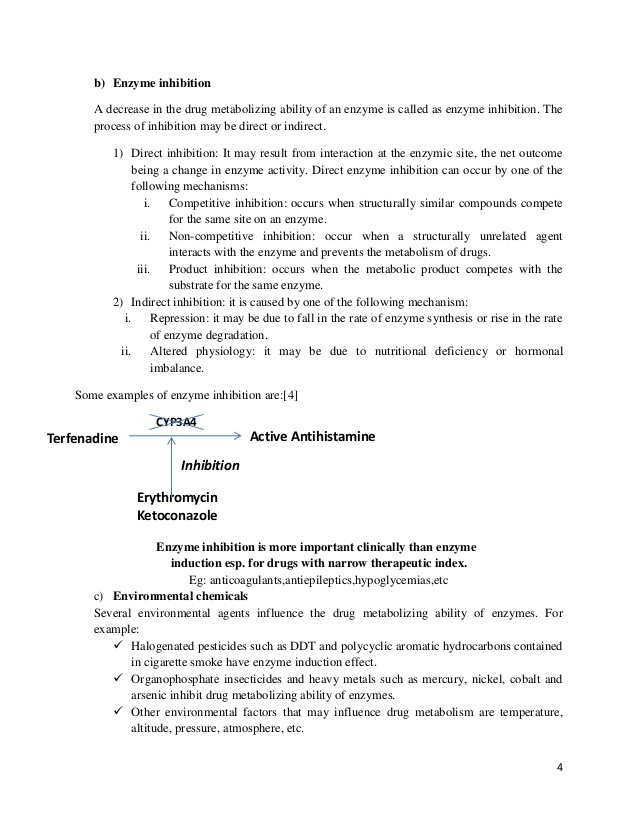 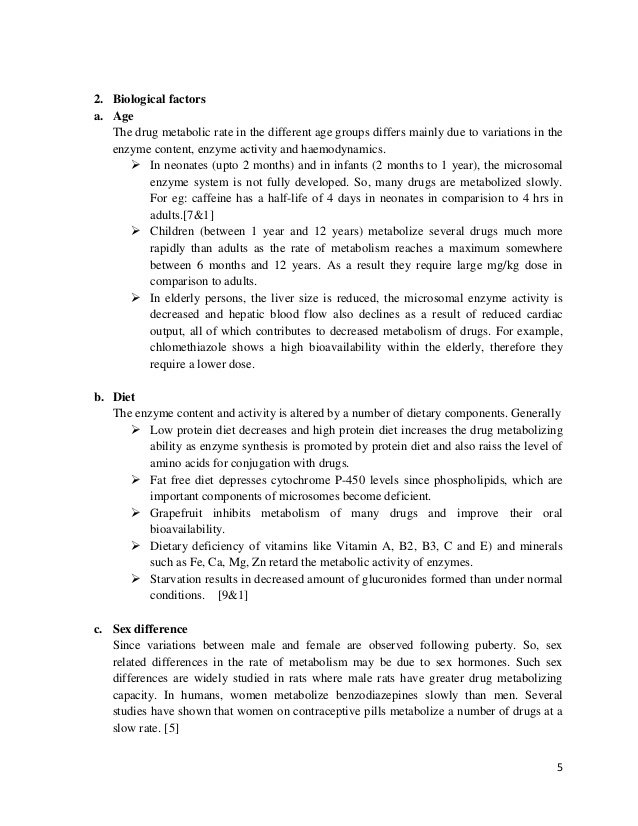 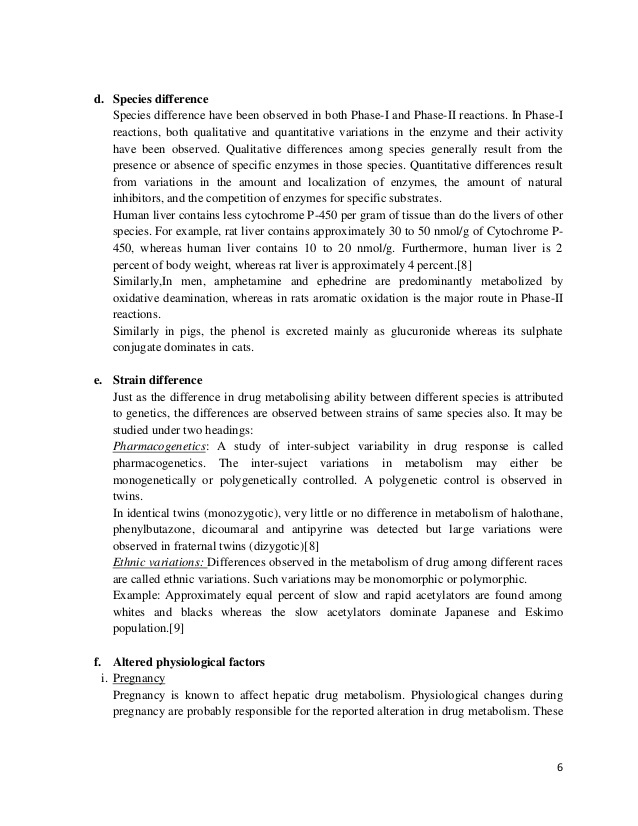 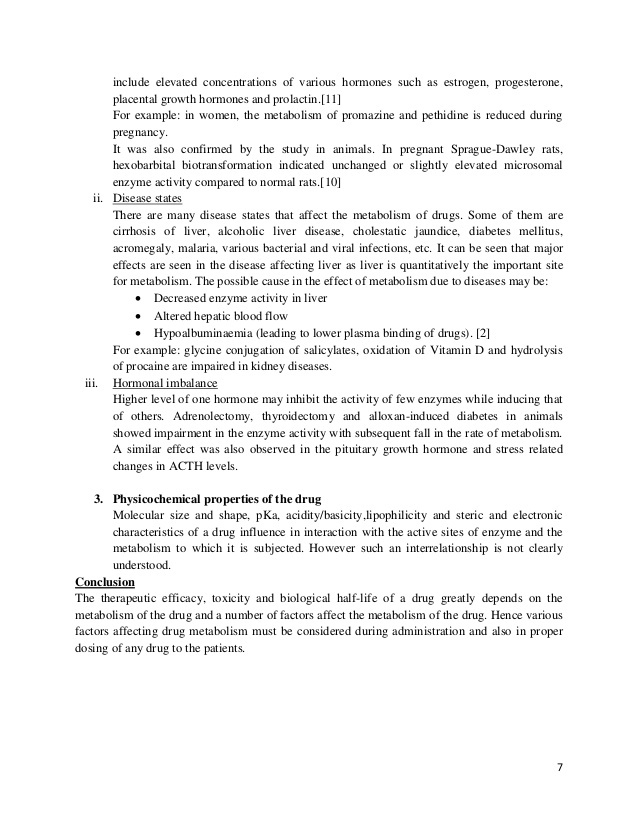 